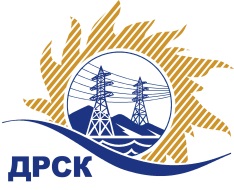 Акционерное Общество«Дальневосточная распределительная сетевая  компания»Протокол № 206/МР-ВПзаседания закупочной комиссии по выбору победителя по открытому электронному запросу цен на право заключения договора на поставку: «Трансформаторы напряжения (антирезонансные) 6-10кВ»закупка 94  раздел 1.2, 2.2.2. ГКПЗ 2016 г.СПОСОБ И ПРЕДМЕТ ЗАКУПКИ: Открытый запрос цен  на право заключения Договора на поставку: Закупка 94  «Трансформаторы напряжения (антирезонансные) 6-10кВ»ПРИСУТСТВОВАЛИ: члены постоянно действующей Закупочной комиссии АО «ДРСК»  2-го уровня.ВОПРОСЫ, ВЫНОСИМЫЕ НА РАССМОТРЕНИЕ ЗАКУПОЧНОЙ КОМИССИИ: О  рассмотрении результатов оценки заявок Участников.Об отклонении заявок  участников закупкиО признании заявок соответствующими условиям Документации о закупкеОб итоговой ранжировке заявокО выборе победителя запроса цен.РЕШИЛИ:По вопросу № 1Признать объем полученной информации достаточным для принятия решения.Принять цены, полученные на процедуре вскрытия конвертов с заявками участников.По вопросу № 2 Отклонить заявки Участников ООО "СибЭлектроМонтаж" (660075, г. Красноярск, ул. Маерчака, д. 38 оф. 3-05),  ООО "ОЭнТ - Центр" (127051, г. Москва, Большой Сухаревский переулок, д. 21, стр. 1), ООО "Промэлектра" (454038, Россия, Челябинская область, г. Челябинск, ул. Промышленная, д. 1),   ООО "ХК "СПК" (182110, Псковская обл., г. Великие Луки, ул. Комсомольца Зверева, 41) от дальнейшего рассмотрения на основании п.3.6. ТЗ, прил. 1.1., 1.2, 1.3. ТЗ , п.2.3.4.1. Документации о закупке. По вопросу № 3 Признать заявки ООО "Энергия-М" (182113, Россия, Псковская область, г. Великие Луки, ул. Строителей, д. 10), ООО "ЭТС" (680014 г.Хабаровск, переулок Гаражный, 30-А.) соответствующими условиям Документации о закупке и принять их к дальнейшему рассмотрению.По вопросу 4  Утвердить итоговую ранжировку заявок:По вопросу 5 Признать победителем закупки 94 «Трансформаторы напряжения (антирезонансные) 6-10кВ» участника, занявшего первое место в итоговой ранжировке по степени предпочтительности для заказчика: ООО "Энергия-М" (182113, Россия, Псковская область, г. Великие Луки, ул. Строителей, д. 10)  на условиях:  Цена: 1 142 240,00 руб. (цена без НДС: 968 000,00 руб.)  Срок поставки продукции на склад Грузополучателя: Для филиала АО «ДРСК» «Амурские электрические сети»: до 30.04.2016 г; Для филиала АО «ДРСК» «Хабаровские электрические сети»: до 29.02.2016 г;Для филиала АО «ДРСК» «Южно-Якутские электрические сети»: до 31.05.2016 г.Условия оплаты: В течение 30 календарных дней с момента получения продукции  на склад грузополучателя.  Гарантийный срок: не менее 5 лет. Заявка имеет правовой статус оферты и действует до 01 апреля 2016 г.Ирдуганова И.Н.397-147irduganova-in@drsk.ru Благовещенск ЕИС № 31503050310« 04 » февраля 2016№Наименование участника и его адресЦен  заявки на участие в запросе цен1ООО "СибЭлектроМонтаж" (660075, г. Красноярск, ул. Маерчака, д. 38 оф. 3-05)Предложение, подано 18.12.2015 в 12:00
Цена: 1 113 448,59 руб. (цена без НДС: 943 600,50 руб.)2ООО "ОЭнТ - Центр" (127051, г. Москва, Большой Сухаревский переулок, д. 21, стр. 1)Предложение:   подано 18.12.2015 в 11:52
Цена: 1 121 121,54 руб. (цена без НДС: 950 103,00 руб.)3ООО "Энергия-М" (182113, Россия, Псковская область, г. Великие Луки, ул. Строителей, д. 10)Предложение:  подано 18.12.2015 в 11:00
Цена: 1 142 240,00 руб. (цена без НДС: 968 000,00 руб.)4ООО "Промэлектра" (454038, Россия, Челябинская область, г. Челябинск, ул. Промышленная, д. 1)Предложение, подано 18.12.2015 в 09:55
Цена: 1 333 400,00 руб. (цена без НДС: 1 130 000,00 руб.) Участник не подтвердил документально сделанную на ЭТП ставку5ООО "ЭТС" (680014 г.Хабаровск, переулок Гаражный, 30-А.)Предложение, подано 18.12.2015 в 08:42
Цена: 1 400 000,00 руб. (цена без НДС: 1 186 440,68 руб.)6ООО "ХК "СПК" (182110, Псковская обл., г. Великие Луки, ул. Комсомольца Зверева, 41 )Предложение, подано 17.12.2015 в 17:54
Цена: 1 711 000,00 руб. (цена без НДС: 1 450 000,00 руб.) Участник не подтвердил документально сделанную на ЭТП ставкуОснования для отклоненияООО "СибЭлектроМонтаж" (660075, г. Красноярск, ул. Маерчака, д. 38 оф. 3-05)1. В заявке предложены не антирезонансные трансформаторы напряжения,  что не соответствует прил. 1.1, 1.2, 1.3 технического задания (антирезонансный);2. В заявке предложены трансформаторы напряжения с литой изоляцией, что не соответствует требованиям приложений № 1.1, 1.2 технического задания (маслобарьерная);3. В заявке отсутствует подробное описание технических характеристик предлагаемого к поставке аналога 3*ЗНОЛ, что не соответствует п. 3.6 технического задания (отсутствует возможность полноценной оценки). 4. Техническое предложение не соответствует Коммерческому предложению (разное наименование оборудования)ООО "ОЭнТ - Центр" (127051, г. Москва, Большой Сухаревский переулок, д. 21, стр. 1)В заявке предложены не антирезонансные трансформаторы напряжения, что не соответствует прил. 1.1, 1.2, 1.3 технического задания (антирезонансный). (для того чтобы трансформатор напряжения НАМИТ-10-2 стал обладать функцией защиты от феррорезонансных процессов необходимо осуществить монтаж вторичных цепей с установкой дополнительного оборудования (реле РН-53/60Д, реле РН-53/200, реле РП-25 или РП-23, кнопка съема сигнализации, переключатель режима работы ТНП, шины сигнализаций). В заявке участника поставка дополнительного оборудования не предусмотрена.)ООО "Промэлектра" (454038, Россия, Челябинская область, г. Челябинск, ул. Промышленная, д. 1)Участник не подтвердил документально последнюю сделанную на ЭТП ставку, что не соответствует требованиям п. 2.3.4.1.  Документации о закупке.ООО "ХК "СПК" (182110, Псковская обл., г. Великие Луки, ул. Комсомольца Зверева, 41)Участник не подтвердил документально последнюю сделанную на ЭТП ставку, что не соответствует требованиям п. 2.3.4.1.  Документации о закупке.Место в предварительной ранжировкеНаименование участника и его адресЦена заявки на участие в запросе цен (цена без НДС, руб)1 местоООО "Энергия-М" (182113, Россия, Псковская область, г. Великие Луки, ул. Строителей, д. 10)968 000,002 местоООО "ЭТС" (680014 г.Хабаровск, переулок Гаражный, 30-А.)1 186 440,68Ответственный секретарь Закупочной комиссии: Елисеева М.Г. _____________________________